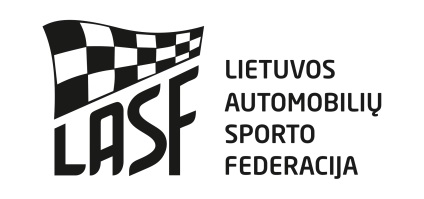 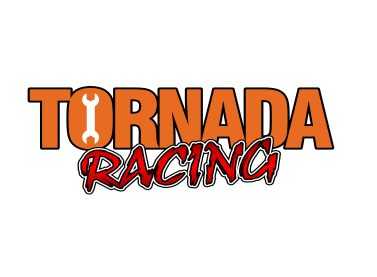 2016  LIETUVOS AUTOMOBILIŲ KROSO ČEMPIONATO III ETAPAS2016 M. LIETUVOS AUTOMOBILIŲN KROSO PIRMENYBIŲ „REGIONO TAURĖ 2016“ III ETAPASDALYVIO PARAIŠKA    Mes patvirtiname, kad esame susipažinę ir supratome Tarptautinį Sporto Kodeksą, Lietuvos Automobilių Sporto Kodeksą,      LASF etikos ir drausmės kodeksą, Lietuvos automobilių kroso čempionato Pagrindines taisykles, Reglamentą, Techninius Reikalavimus. Mes atsakome bei žinome, kad galime būti nubausti už savo pačių ir  už su mumis susijusių asmenų elgesį Čempionato ir Pirmenybių metu. Mes pareiškiame, kad esame išanalizavę šią Paraišką ir, kad pateikta informacija yra teisinga, tiksli ir pilna. Mes suprantame, kad apie bet kokį šios informacijos pasikeitimą turi būti pranešta Organizatoriui. Mes žinome, kad pagal LASK73 str. klaidingos paraiškos laikomos negaliojančiomis ir Pareiškėjas gali būti apkaltintas netinkamu elgesiu, be to, mokestis už dalyvavimą gali būti negrąžinamas. Mes sutinkame, kad galutinė instancija sprendžianti ginčus automobilių sporte yra LASF Apeliacinis teismas.VIETA: Automobilių sporto komleksas „Žemaitija“ Plungės raj.                                     DATA: 2016-06-19ORGANIZATORIUS                                                                       Padavus paraišką startinis mokestisASK „Tornada“                                                                                   Čempionato                      PirmenybiųGandingos g. 5, LT-90142, Plungė, Lietuva              iki 2016-06-10     80,00 eur      	50,00 eurTel.: +370 655 80525                                                 iki 2016-06-15     90,00 eur                          60,00 eur       E-paštas: zepciukasm@gmail.com                             varžybų dieną     100,00 eur                 	70,00 eurPAREIŠKĖJASPavadinimas:Adresas:Lic. nr.:Tel: Fax: E-paštas:VAIRUOTOJASVardas:  Pavardė: Gim.data:Adresas:Lic. nr.:Tel: E-paštas:Dalyvio klasė/pabrauktiČempionatas                  PirmenybėsD-Super 1600                D-1600 JuniorD-Super 2000                D-1600D-Open                          D-2000D-3A AWD                   D-2000 RWD                                       D-3A RWD                                           D-Open    Starto  Nr.  Pareiškėjo parašas_____________________Vairuotojo parašas_____________________Data:    Automobilio markė:                           Modelis:                                       Techninio paso Nr.:                                                                                             